International Memorandum of UnderstandingMemorando de Entendimiento InternacionalbetweenCLEMSON UNIVERSITYClemson, South CarolinaUnited States of AmericaandNAME OF INSTITUTIONLocation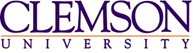 Logo of partner institution – if availableClemson University in Clemson, South Carolina and _________________, wishing to further relations between our two institutions in international education, research, service, and other related activities, do hereby commit to mutual and reciprocal cooperation to achieve our shared goals.Areas of cooperation may include any program of study, research, and service offered by either institution which is felt to be desirable and feasible for the development and strengthening of our cooperative relations. Development of an agreement concerning any specific program will be contingent on mutual consent, availability of funds, and approval of each institution. Such programs may include:Academic programming such as study abroad, student exchange, research, internships, practical training, distance learning, continuing education, cooperative education and service learning. Exchanges for research, training or teaching. Collaborative research projects, workshops or conferences. Exchanges of other institutional professionals or information.Supplemental agreements governing all areas of cooperation under this International Memorandum of Understanding shall be negotiated and decided separately and shall come into effect upon the signature of the authorized institutional representative.The agreement comes into force at the time of signing and is valid from one year to the next.  One year’s written notice is required for termination of this agreement.On Behalf of Clemson University:Nadim M. Aziz, Ph.D., F. ASCEInterim Vice President for Academic Affairs and ProvostDate: La Universidad de Clemson en Clemson, Carolina del Sur y la ____________________, deseando profundizar relaciones entre nuestras dos instituciones en la educación internacional, investigación, servicios y otras actividades relacionadas, en este acto se comprometen a la cooperación mutua y recíproca para lograr nuestros objetivos comunesLas áreas de cooperación podrán incluir cualquier programa de estudio, investigación y servicio ofrecido por las dos instituciones que se considere deseable y factible para el desarrollo y fortalecimiento de nuestras relaciones de cooperación. El desarrollo de un acuerdo sobre un programa específico será contingente con el consentimiento mutuo, la disponibilidad de fondos, y la aprobación de cada institución. Estos programas pueden incluir.1.	Programación académica, tales como estudios en el extranjero, intercambio de estudiantes, investigación, pasantías, formación práctica,  aprendizaje a distancia, educación continua, educación cooperativa y aprendizaje-servicio.2.	Intercambios de investigación, formación o enseñanza.3.	Proyectos colaborativos de investigación, talleres o conferencias.4.	Intercambios de otros profesionales de la institución o información.Acuerdos Complementarios que regulan todos los ámbitos de la cooperación en virtud del presente Memorando de Entendimiento Internacional se negociarán y decidirán por separado y entrará en vigencia a la firma del representante institucional autorizadoEl acuerdo entra en vigor en el momento de la firma y tiene una validez de un año a otro. Notificación por escrito de un año se requiere para la terminación de este acuerdoEn representación de:_______________________:NAMETITLEDate: 